HW 8.2d: Real-Life 2-D/3-D Pythagorean Theorem HW PracticeWrite an equation that can be used to answer the question. Then solve. Round to the nearest tenth. How far is the wire supporting the sign?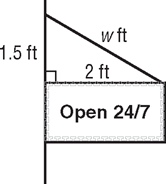 How far above the water is the person parasailing?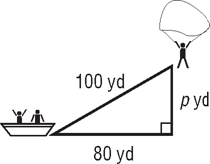 Find the RADIUS of the circle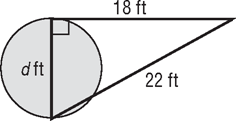 How long is each rafter?How MUCH FURTHER is it to travel from Birmingham to Huntsville & make a pit stop in Gadsden, then just to travel directly to Huntsville from Birmingham? 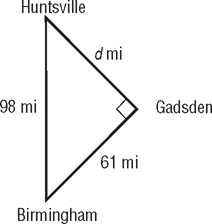 How MUCH FURTHER is it to travel from Birmingham to Huntsville & make a pit stop in Gadsden, then just to travel directly to Huntsville from Birmingham? Use the information to answer parts a + b.Kenneth wants to wrap a collapsible finish rod the box shown.  w in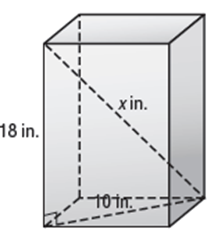 InFind the length (x) of the fishing rod.b.) Find the width (w) of the box, 